Breddenskolans årliga plan för likabehandling mot diskriminering, trakasserier och kränkande behandling2019/2020Reviderad och förankrad i medarbetargruppen2019-08-16Trygghetsgruppens policy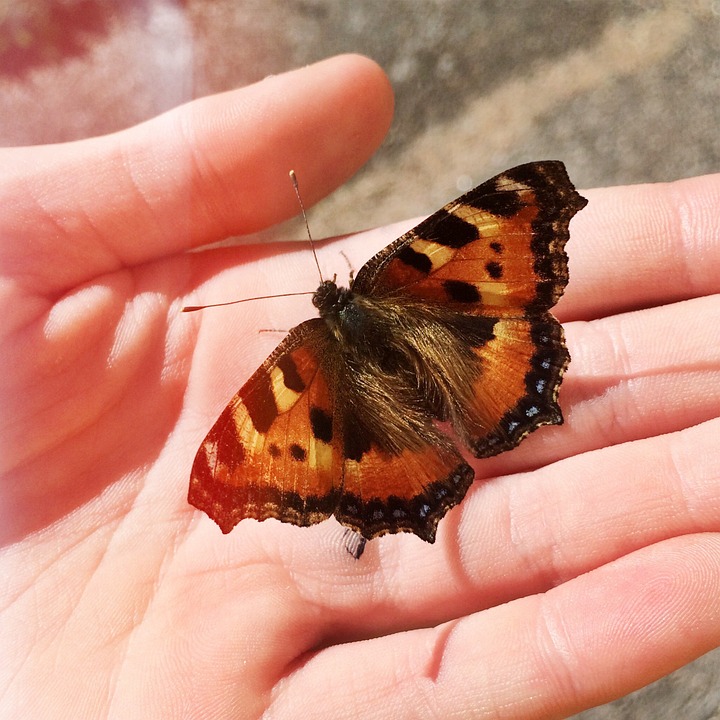 Trygghetsgruppen är forumet där elevens känslor tas på allvar oavsett om eleven är förövare eller offer.Vi finns till för att hitta lösningar. Därför är det vår skyldighet att intervjua tills vi förstår både det uttalade och det outtalade helt och fullt. Bara utifrån denna utgångspunkt kan vi fatta kloka beslut kring vilka åtgärder vi ska vidta. Trygghetsgruppens insatser är färdiga först då eleverna ha ett förhållningssätt gentemot varandra som alla parter känner sig tillfreds med.Breddenskolans likabehandlingsplanför arbetet med att motverka alla former av diskriminering, trakasserier och kränkande behandling.Breddenskolan arbetar förTRYGGHET - ARBETSRO - KUNSKAPUppdragSkolans uppdrag är att arbeta för en skolmiljö som är fri från diskriminering, trakasserier och kränkande behandling.Detta arbete regleras av två lagar, Skollagen (SFS 1985:1100) ochDiskrimineringslagen (2008:567). Se lagar och styrdokument (sid.15). Det handlar om elevernas mänskliga rättigheter, om att förverkliga FN:s barnkonvention i skolan.Alla skolor är skyldiga att upprätta en likabehandlingsplan. Likabehandlingsplanen ska finnas tillgänglig för personal, elever och föräldrar och på Schoolsoft.MålAlla som arbetar i skolan ska visa respekt för den enskilda individen och i det vardagliga arbetet utgå från ett demokratiskt förhållningssättAktivt motverka trakasserier och förtryck av individer och grupperAktivt verka för att kränkningar aldrig skall förekommaVarje incident av kränkande behandling skall resultera i en direkt reaktion från de vuxna i skolan, att agera med förståelse för elevens upplevelseSkolan har rastverksamhet ledd av pedagogHur arbetar vi?Genom ett förebyggande arbete med insatser mot diskriminering och kränkande behandling och strategier för hur man främjar en god lärmiljö Akuta insatser när kränkningar uppstår se trygghetsgruppens arbetsbeskrivning, (sid.12)Rutiner för hur pedagogerna ska agera vad gäller utredning, åtgärder och uppföljning ska aktualiseras varje läsårsstart och för nya medarbetareRutiner för ansvar och kommunikation mellan rektor, pedagoger, elever och föräldrar Planerad rastverksamhet utifrån skolans värdegrundsarbeteBilder på vilka som är med i trygghetsgruppen och vem som är elevombud uppsatta i matsalarna Föräldrasamarbete/-medverkan via föräldraråd, olika gemensamma evenemangEHT (Elevhälsoteamet) har det övergripande ansvaret för elevhälsoarbetet på skolan. I teamet ingår rektor, skolsköterska och specialpedagog/speciallärare. Samarbete med Familje – och skolserviceenheten(SSE), BUP (barn- och ungdomspsykiatrin), SÄN (social-och äldrenämnden) och polisen ingår också i detta EHT har en egen handlingsplan, se sid 17Levandegöra likabehandlingsplanen genom att väva in den under hela dagenSkolsköterskan är elevombud och kan hjälpa till vid konflikt mellan elev - vuxenKonfliktlösning enligt Minimedling som är en av flera modeller som används. Vid varje nytt läsårs har vi en genomgång av minimedling. Alla nya medarbetare blir då också insatta i samtalsmodellen. Lathunden för minimedling kopieras upp och delas ut till de som inte har.En trygg skolvardag är en förutsättning för att lära och att utvecklas.Definitioner av begreppDiskrimineringDiskriminering innebär att en individ/grupp missgynnas direkt eller indirekt utifrånDiskrimineringsgrunderna:KönEtnisk tillhörighet (rasism, främlingsfientlighet)Religion eller annan trosuppfattningFunktionshinderSexuell läggningKönsöverskridande identitet eller uttryckÅlderMed direkt diskriminering menas att en individ/grupp missgynnas och det har en direkt koppling till exempelvis elevens kön t.ex.att kalla någon bög. Med indirekt diskriminering menas att en individ/grupp missgynnas genom att alla behandlas lika. Till exempel om alla elever serveras samma mat.Trakasserier och kränkande behandlingGemensamt för trakasserier och kränkande behandling är ett uppträdande som kränker en individs värdighet.Trakasserier är uppträdande som kränker en individs värdighet utifrån ovanstående diskrimineringsgrunder.Kränkande behandling är uppträdande som inte har samband med någon diskrimineringsgrund.Trakasserier och kränkningarna kan vara:fysiska (t.ex. att bli utsatt för slag och knuffar),verbala (t.ex. att bli hotad eller kallad hora),psykosociala (t.ex. att bli utsatt för utfrysning, ryktesspridning)text- och bilder (t.ex. klotter, brev och lappar, e-post, sms och mms).Kränkningar gäller inte bara mellan elever, utan även mellan vuxna och elever.En viktig utgångspunkt är den individuella upplevelsen och att den som uppger att han eller hon blivit kränkt, alltid måste tas på allvar.Befogade tillrättavisningarTillrättavisning är befogad för att upprätthålla ordning och god miljö även om eleven kan uppleva tillrättavisningen som kränkande. MobbningKränkning vid upprepade tillfällenDet är mobbning när en elev eller flera individer upprepade gånger och under viss tid blirutsatta för negativa handlingar från en eller flera personer. RasismEn föreställning om att den egna folkgruppen är överlägsen. Anser att vissa folkgrupper ärmindre värda och därför kan förtryckas, utnyttjas eller kontrolleras.FrämlingsfientlighetRädsla för och stark motvilja mot grupper som definieras genom fysiska, kulturella/etniskaeller beteendemässiga karaktäristiska.HomofobiMotvilja mot eller förakt för homo- eller bisexualitet, homo- eller bisexuella personer eller transsexuella personer. SexismBetraktelse- eller handlingssätt som innebär diskriminering på grund av kön. Med kön avses enligt svensk lag det kön som registrerats för en person vid födseln eller det kön som senare fastställts för henne eller honom.Mobbning eller kränkande behandling kan varaSvordomar, fula ord, könsord eller förolämpningar, slag, sparkar, knuffar, fasthållning och utfrysningHot, miner, att retas, suckar, gester, fniss, tystnad och klotterExempel på tecken som den mobbade eller kränkte kan uppvisa kan vara: Känslan en person har av att vara ensam, rädd eller i underlägeAtt känna sig utsatt av en eller flera personerHög frånvaro – skolkSen ankomstAtt personen drar sig undan, blir tyst och tillbakadragenAnmälan av ärenden klassansvarig pedagogtrygghetsgruppenmail till trygghetsgruppen bredden.trygghetsgruppen@gmail.com Trygghetsgruppens representanter:Tobias Söder             fritidspedagogJohan Vestin              barnskötareEwa Nilsson               lärareAnna Abrahamsson   förskollärareKicki Jönsson Crilfe   skolsköterskaOm du som elev känner dig kränkt av en vuxen på skolan så vänder du dig till skolans elevombud (skolsköterskan) eller någon i trygghetsgruppen. De ansvarar för att dokumentation upprättas.Personal som blir kränkt av elev uppmanas att vända sig till rektor och skolans skyddsombudFörebyggande arbetesom förstärker respekten för allas lika värdeVi har ett gemensamt förhållningssätt och en positiv atmosfär på skolan. Med det menas att vi bemöter varandra på ett positivt sätt och uppmuntrar positivt beteende.I alla klassrum finns skolans regler och åtgärdstrappa. Detta för att det ska se lika ut i alla klassrum och påminna om de viktiga samtalen kring dessa dokument.Vi har fyra gemensamma regler på Breddenskolan:- vi har studiero - vi hjälper och respekterar varandra-vi är rädda om skolans inne och utemiljö- vi använder ett trevligt språk till varandraSkolans ledord har tagits fram utifrån dessa regler: TAK = Trygghet – Arbetsro – Kunskap-Vilka ständigt hålls levande. Elever, föräldrar och medarbetare har tidigare utarbetat ett dokument, ”Breddenskolans förväntansdokument”. Dokumentet ska hjälpa elever, föräldrar och medarbetare i diskussionerna kring förväntningar och förhållningssätt mellan hemmet och skolan. Förväntansdokumentet uppdateras för att kunna lämnas ut vid skolstart till förskoleklassen och till nya elever som börjar på BreddenskolanVi arbetar kontinuerligt med gruppstärkande aktiviteter Skolans regler, förväntansdokument och information om SchoolSoft delges till alla nya elever och vårdnadshavareFaddersystemFöräldrar och elever skriver under skolans regler samt att de läst likabehandlingsplanenI samband med läsårsstart planeras och förankras skolans ”Årshjul” som syftar till arbetsgemenskapArbetet med att förankra LikabehandlingsplanenFörebyggande arbeteminimera risker för kränkningarÅtgärdande arbeteåtgärder då elever har ett oönskat eller kränkande beteendeArbetsbeskrivning åtgärdstrappaTrygghetsgruppens arbetsmodell vid diskriminering, trakasserier och kränkande behandling I första kontakten med en elev börjar Trygghetsgruppens representanter med att klargöra syftet, t.ex:”Vi kommer från skolans Trygghetsgrupp och vi blir inkallade för att hjälpa elever då någonting allvarligt har hänt. Vi har hört om att ”detta” har hänt och vi kommer att fortsätta vårt arbete tills det känns bra för dig och tills detta är helt löst.”Trygghetsgruppen arbetar i team om två personer. En intervjuar och en skriver ned viktig information samt ansvarar för att en rapport sätts in i Trygghetspärmen. Ett sätt att ständigt utveckla Trygghetsgruppens arbete är att den som skriver också observerar vad som händer och ger konstruktiv feedback på intervjuarens metoder efter intervjuns slut, förslagsvis enligt följande:Vad uppfattades? Vad var framgångsrikt? Vad kan bli bättre?Båda ansvarar för att föräldrakontakter tas enligt arbetsbeskrivningen åtgärdstrappa.Då trygghetsgruppen klargjort vilka de är och varför de talar med eleven intervjuar de eleven enligt följande samtalsmodell:Vad har hänt?Hur yttrade sig kränkningarna? Var och när inträffade det? Hur ofta har det hänt? Vem/vilka är inblandade?Samtal inleds med alla inblandade enligt följande:samtal med den utsatte/de utsattasamtal med förövaren/förövarnainformation till klassansvarig pedagog och elevhälsoteametarbetslaget och övrig berörd personal är extra observantasamtalsledaren dokumenterar samtalen (se mall ” dokumentation av trygghetsärende  (sid.21)rektor, elevhälsoteam samt övriga samtalsledare informerasUppföljande åtgärder när elev diskriminerar, trakasserar eller kränker elevUppföljningssamtal med samtliga inblandade sker efter cirka en vecka av trygghetsgruppenMentor/arbetslag får information och ansvarar nu för att aktivt bevaka situationen. Vårdnadshavare kontaktas av mentor eller samtalsledare muntligt eller skriftligt.Om kränkningarna inte upphör behöver särskilda stödåtgärder sättas in. Rektor kallar elev och vårdnadshavare till elevhälsokonferens där en handlingsplan upprättas.Eventuell anmälan till Socialtjänsten, Arbetsmiljöverket och Skolhälsovården.Långsiktig uppföljning och utvärderingFör att garantera att insatserna följs upp på lång sikt hålls en avstämning av trygghetsgruppens samtalsledare med den utsatte eleven efter cirka en månad. Då görs en utvärdering av de vidtagna åtgärderna och vilka effekter insatserna har givit. Analys och tolkning görs utifrån ett antal frågor:Hur yttrade sig kränkningarna?Var och när inträffade de?Vilka åtgärder har satts in?Resultat?Var det något som inte fungerade och i så fall varför?Ska insatserna fortsätta, förändras eller kompletteras?Vårdnadshavare får en muntlig eller skriftlig lägesrapport. Om ärendet är utrett och alla parter är nöjda avslutar trygghetsgruppen ärendet. Elev, föräldrar och klassansvarig pedagog har en fortsatt dialog.Två av trygghetsgruppens samtalsstrategierStrategi 1Sätta ramarna för mötet - skapa förtroendeStäll öppna frågor - utredÅterkoppla viktig information från elev till elev samt till vårdnadshavare och berörd personalFölj upp och återkoppla till berörda parter Strategi 2Sätta ramarna för mötet - skapa förtroendeLägg korten på bordet och be eleven kommentera -utredÅterkoppla viktig information från elev till elev samt till vårdnadshavare och berörd personalFölj upp och återkoppla till berörda parterSamtal med den som kränker:Vi tillhör trygghetsgruppen och vår uppgift är att arbeta för att alla barn ska ha det bra och trivas här på vår skola. Vi har fått i uppdrag att tala med dig idag.Vet du varför vi är här?Vi vet att ………Detta sker ……..Detta är inte acceptabelt.Vi kräver att detta genast upphör.Vad ska du tänka på i kontakt med andra i fortsättningen?Det låter bra.Vi kommer att vara extra uppmärksamma.Vi kommer att kalla dig till ett nytt möte för att kontrollera att allt fungerar bra.Vi kommer att ringa hem till dina vårdnadshavare idag.UppföljningMinns du att vi sa att vi skulle träffas igen?Vi sa också att vi skulle vara extra uppmärksamma.Hur tycker du att det gått?Har du klarat av det som vi kom överens om?Tror du att du kan fortsätta så här?Det tycker vi är bra!Rutiner för EHT och elevhälsans handlingsplanAlla elever ska få lyckas i skolanKrav på Elevhälsan i skollagenElevhälsan ska främst arbeta förebyggande och hälsofrämjande.Elevhälsan ska omfatta medicinska psykologiska psykosociala och specialpedagogiska insatser.Alla elever ska utöver skolläkare och skolsköterska ha tillgång till psykolog kurator och specialpedagogisk kompetens.När en pedagog identifierar att en grupp eller en elev befinner sig i en svårighet som pedagogen inte själv kan lösa kontaktas EHT och EHFElevhälsoforum (EHF): Parallellen träffar elevhälsan för konsultation, anpassningar görs tillsammans med parallellen.Extra anpassningar görs tillsammans med specialpedagog och parallellen.Konsultation och stöd av elevhälsoteamet på EHFRektor beslutar om åtgärdsprogram ska upprättas eller om extra anpassningar ska fortsätta.HändelseanteckningInblandad pedagog:_____________________________________			Elev/elever:____________________________________________Klass:______________År -månad- dag:________________Åtgärdstrappa förBreddenskolan 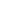 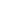 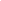 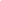 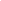 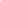 Trappan används då elever inte följer skolans regler och uppträder störande eller kränkande. Trappan följer de regler och lagar som finns i skollagen.Skolledning och personalRev 2019-01-21Dokumentation av trygghetsärendePersoner från trygghetsgruppen:_______________________________________________Elev:__________________________________  Klass:______________Elev:__________________________________  Klass:______________Elev:__________________________________  Klass:______________År -månad- dag:________________Anmälan till trygghetsgruppen bifogat   𑫝Personer från trygghetsgruppen vid uppföljningen: _________________________________________________________________________Lagar och styrdokumentFN:s Barnkonvention”Alla barn har rätt att bli respekterade, rätt att bli lika behandlade och skyddas mot alla formerav övergrepp”. (Artikel 19)Skollagen (SFS 1985:1100)1 Kap. 2 §Verksamheten i skolan skall utformas i överensstämmelse med grundläggande demokratiskavärderingar. Var och en som verkar inom skolan skall främja aktning för varje människasegenvärde och respekt för vår gemensamma miljö. Särskilt skall den som verkar inom skolanfrämja jämställdhet mellan könen samtaktivt motverka alla former av kränkande behandling som mobbning och rasistiska beteenden. (SFS 1999:886)Diskrimineringslagen (2008:567)om förbud mot diskriminering och annan kränkande behandling av barn och elever. Denna lag har till ändamål att främja barns och elevers lika rättigheter samt att motverka diskriminering på grund av kön, könsöverskridande identitet eller uttryck, etnisk tillhörighet, religion eller annan trosuppfattning, sexuell läggning, funktionshinder och ålder. Lagen har också till ändamål att motverka annan kränkande behandling.Arbetsmiljölagen och Arbetarskyddsstyrelsens reglerArbetsmiljölagen och Arbetarskyddsstyrelsens regler ger den rättsliga grunden förarbetsmiljöarbetet, där arbetet för att motverka mobbning är en del. Skolledningen är skyldig att samverka med elever och personal och se till att kraven på en bra arbetsmiljö i skolan uppfylls.”Arbetsgivaren ska planera och organisera arbetet så att kränkande särbehandling så långt som möjligt förebyggs”.”I verksamheten skall finnas rutiner för att på ett tidigt stadium fånga upp signaler om och åtgärda sådana otillfredsställande arbetsförhållanden.. vilka kan ge grund för kränkande särbehandling”.”Om tecken på kränkande särbehandling visar sig ska motverkande åtgärder snarast vidtas och följas upp”.§ 71 SocialtjänstlagenSkyldigheten att som personal, till socialtjänsten, tala om sin oro när man misstänker att barn far illa.BrottsbalkenÄrekränkning:	Förtal, förolämpning.Brott mot frihet och frid:	Olaga tvång, olaga hot, ofredande, trakasserier.Brott mot liv och hälsa:	Misshandel, sexuellt ofredande.Brott mot allmän ordning: Hets mot folkgrupp.Lgr 11I Lgr 11 uttrycks att rektor har ett särskilt ansvar för:”...att upprätta, genomföra, följa upp och utvärdera skolans handlingsprogram för attförebygga och motverka alla former av kränkande behandling, såsom mobbning ochrasistiska beteenden bland elever och anställda.””Rektor ansvarar för arbetet med att upprätta ett handlingsprogram. För att förankra programmet och göra alla berörda delaktiga behöver lärare, elever och elevhälsa involveras liksom föräldrar och övrig skolpersonal. Det är också viktigt att handlingsprogrammet följs upp och utvärderas inom ramen för skolans kvalitetsarbete”.(s 70 Olikas lika värde Myndigheter för skolutveckling)Enligt Lag (2006:67) skall skolan upprätta en Likabehandlingsplan.Hur- Handling/aktivitetNär - TidsplanVem - AnsvarigDelaktighet, samverkan och kommunikationDelaktighet, samverkan och kommunikationDelaktighet, samverkan och kommunikationResultat av enkäten Våga Visa analyseras och skapar ny handlingsplan för likabehandlingsarbetetVåga Visa följs upp på ”junidagarna”Skolledningen analyserar och medarbetarna arbetar med HurLikabehandlingsplanen utvärderas, följs upp och revideras av medarbetareLikabehandlingsplanen revideras på ”augustidagarna”Trygghetsgruppen går igenom och reviderar Likabehandlingsplanen tillsammans med medarbetarna. Föräldrar får varje läsår likabehandlingsplanen presenterad. Föräldramöte läsårsstart. Läggs på Schoolsoft.Klassansvarig pedagog och biträdande rektorGenomgång och diskussion av likabehandlingsplanen i varje elevgrupp.Läsårsstart, återkommande diskussioner sker på So- lektioner. Under starten på läsåret gör eleverna en elevversion av likabehandlingsplanen för att förtydliga vad likabehandlingsplanen innebär. Arbetet drivs löpande under året av elevrådet som ett levande arbete.På klassrådet finns det en stående punkt som heter “Likabehandling”. Frågor från klassrådet tas vidare till elevrådet.Klassansvariga pedagoger i samarbete med fritidshem och trygghetsgruppen.Trivselenkät sammanställs och dokumenteras1 gång/termin    TrygghetsgruppenTrygghetsgruppen presenterar sig och sitt arbete på ett föräldraråd, Breddenrådet. Första föräldrarådet, Breddenrådet på höstterminenTrygghetsgruppenLikabehandlingsplanen skall finnas i varje klassrumByts ut efter varje revidering. KlassansvarigElevombudet presenterar sig för eleverna.Uppstartsdagarna varje terminSkolsköterskanTrygghetsgruppen presenterar sig.Uppstartsdagarna varje terminTrygghetsgruppenBreddenskolans förväntansdokument,likabehandlingsplanen åtgärdstrappan och skolans regler finns uppsatta i alla klassrum samt i Schoolsoft.Läsårsstart till Förskoleklass och löpande till nya elever på BreddenskolanKlassansvarig Positiv läsårsstart/Årshjulet – samarbetsövningar och utformande av klassens trivselreglerLäsårsstartGruppstärkande samarbetsövningar.KlassansvarigKlassråd och elevråd där eleverna tar större och större ansvar med ökad ålder.Minst 2 gånger/månad för Klassråd.1 gång/månad för elevråd.Klassansvarig pedagogSkolledningenSkapa ett uppstartspaket med skolinfoVid uppstartSkolledningGruppstärkande samarbetsövningarKontinuerligtGruppansvarig pedagogUtveckling och lärandeUtveckling och lärandeUtveckling och lärandeRelationsövningar, samtal, rollspelÄmnesövergripande, löpande under åretGruppansvarig pedagogAktiviteter i åldersblandade grupperSchemaläggs inomarbetslaget och i Årshjulet.Arbetslagetoch vid revidering avÅrshjulet.Hur- Handling/aktivitetNär - TidsplanVem - AnsvarigMål: trygghet för alla eleverMål: trygghet för alla eleverMål: trygghet för alla eleverHög bemanning på rasterna                            DagligenArbetslagsledningRastaktiviteterDagligenFritidsansvarigaNärvarande vuxna vid platser där elever känner sig otrygga utifrån trivselenkäten                                              DagligenArbetslagsledningArbetslagsledningKontinuerligtGruppansvarigKlassrådKontinuerligtKlassansvarigFadderverksamhetKontinuerligtKlassansvarigTrygghetsgruppKontinuerligtTrygghetsgruppElevombudKontinuerligtSkolsköterska Gemensam likabehandlingsplan gjord av eleverna skolstartKlassansvarigSkyddsronder2 ggr/årrektorBestämda platser i matsalen vid lunch och mellanmål DagligenAlla pedagogerVid en mindre konflikt använder vi oss av  Minimedling Vid mindre konflikterBerörd pedagog och inblandade elever.Rastvärdar enligtrastvärdsschema med gula västar på.  DagligenAlla pedagogerVid planerad frånvaro ska frånvarande rastvärd ordna en ersättare.                                      DagligenFrånvarande rastvärdFrånvaro vid semesterArbetslagsledareVid rastvärds sjukdom	DagligenArbetslagsledareMål:Trevligt språkbrukMål:Trevligt språkbrukMål:Trevligt språkbrukGå igenom skolans regler i förväntansdokumentet.Vid ovårdat språk. Gå vidare enligt åtgärdstrappan.Inblandad pedagogMål: Nolltolerans mot mobbning och kränkande handlingarMål: Nolltolerans mot mobbning och kränkande handlingarMål: Nolltolerans mot mobbning och kränkande handlingarArbetslaget får information från trygghetsgruppen om arbetet med aktuella ärenden. Varje arbetslagsmöteTrygghetsgruppenRastvärdar på alla raster. Alla rastvärdar har gula västar för att eleverna lätt ska hitta en vuxen när de behöver.Elevernas raster och på fritidstidArbetslagsledare och samordnare för fritids gör rastvärdsschema Grön väst bärs av den som är lekledare. Samtliga gårdar jobbar med “roligare rast” konceptet.Elevernas rasterFritidsverksamhetenÅtgärdstrappaKontinuerligtMål: Vid befogade tillsägelser använda minsta möjliga ingripandeMål: Vid befogade tillsägelser använda minsta möjliga ingripandeMål: Vid befogade tillsägelser använda minsta möjliga ingripandeFörebygga och korrigera oönskat beteende på ett sätt som har så lite störande inverkan som möjligt, lågaffektivt bemötande. Vid oönskat beteendeInblandad pedagogMål: Ge alla elever lika stort inflytande och utrymme i verksamhetenMål: Ge alla elever lika stort inflytande och utrymme i verksamhetenMål: Ge alla elever lika stort inflytande och utrymme i verksamhetenKlassråd2 ggr/månAnsvarig pedagogIndivid/ gruppstärkande övningar  KontinuerligtAlla pedagogerNormkritiskt och jämställt arbetssättI den dagliga verksamhetenSkolledningMål: Likvärdig skola för alla eleverMål: Likvärdig skola för alla eleverMål: Likvärdig skola för alla eleverEleverna ges förutsättning att nå målen utifrån deras behovDagligenKlassansvarig pedagog.EHTMål: T-A-K Trygghet-Arbetsro- KunskapMål: T-A-K Trygghet-Arbetsro- KunskapMål: T-A-K Trygghet-Arbetsro- KunskapSkolans ledord T-A-K ska vara tydlig för elever och samtlig personalDagligenAlla pedagoger och skolledningSamtala och reflektera tillsammans. Arbetslagsmöten, klassråd, elevråd, föräldraråd, föräldramöten, trivselenkätenAlla pedagoger och skolledningHur- handling/aktivitetTidsplanVem- ansvarigSteg 1 Åtgärdstrappan1Eleven har fått en befogad tillsägelse(inblandad personal=en personal som sett eller hört)DirektInblandad pedagogSteg 2 på Åtgärdstrappan2Ny händelseEleven får ett enskilt allvarssamtalHändelseanteckning skrivs. Vårdnadshavare kontaktas inom 24 timmarDaglig avstämning i 1 vecka. Dokumenteras på ovanstående händelseanteckningSnarastInblandad pedagog3Uppföljningssamtal för inblandade elever Dokumenteras på händelseanteckningInom 2 veckorInblandad pedagog4Händelseanteckning läggs i trygghetsgruppens skåp. Finns på Sommargården och Höstgården2 veckorInblandad pedagogSteg 3 på Åtgärdstrappan5Ny händelseVårdnadshavare kontaktas/informerasNy händelseanteckning skrivs, läggs i trygghetsgruppens skåp på Sommargården eller HöstgårdenInom 24 timmarAnsvarig pedagog/ annan inblandad pedagog6Rektor tar del av information av händelseanteckning från ansvarig pedagogSnarastAnsvarig pedagog/ annan inblandad pedagog7Kontakt med elev och vårdnadshavareÖverenskommelse skrivs mellan elev, vårdnadshavare och skolaSnarastAnsvarig pedagog/ annan inblandad pedagog8Uppföljningssamtal för inblandade elever med positiv utgångInom 2 veckorAnsvarig pedagog/annan inblandad pedagogSteg 4 på Åtgärdstrappan9Efter att ovanstående steg genomförts skrivs en anmälan på en speciell blankett “anmälan till trygghetsgruppen”. Bifoga även händelseantecknigar och överenskommelsen och ev. annan dokumentation. Därefter återkopplar trygghetsgruppen till ansvarig pedagog med beslut om eventuella åtgärder.Inom 24 timmarAnsvarig pedagog/ annan inblandad pedagog10Trygghetsgruppen har samtal med berörda eleverSnarastTrygghetsgruppen11Vårdnadshavare kontaktas muntligt eller skriftligtSnarastTrygghetsgruppen12Ansvarig pedagog/arbetslag får information av trygghetsgruppen och ansvarar för att aktivt bevaka situationenSnarastTrygghetsgruppenAnsvarig pedagog13Uppföljningssamtal med samtliga inblandadeInom 2 veckorTrygghetsgruppen14För att garantera att insatserna följs upp på lång sikt hålls en långsiktig utvärdering och avstämningEfter ca 1 månadTrygghetsgruppen15Trygghetsgruppen lämnar över till rektor SnarastTrygghetsgruppenSteg 5 på Åtgärdstrappan16ElevhälsokonferensRektor/ EHT17Förnyat samtal med elev, vårdnadshavare, personal och någon från skolledningen närvarandeRektor/Elevhälsoteam18Anmälan till socialtjänsten, arbetsmiljöverket och skolhälsovården har skettRektor/Elevhälsoteam19Samtalsblankett och övrig dokumentation arkiveras i skolans arkivRektor/Elevhälsoteam20Vårdnadshavare har fått en muntlig eller skriftlig lägesrapport som följs av fortsatt dialogRektor/ElevhälsoteamBeskrivning av händelse:Åtgärd:Kontaktat vårdnadshavare:Daglig uppföljning, kommentar:⬜⬜⬜⬜⬜⬜Uppföljning efter två veckorSamtal med utsatt elev. Inhämta information, vad har hänt?___________________________________________________________________________________________________________________________________________________________________________________________________________________________________________________________________________________________________________________________________________________________________________________________________________________________________________________________________________________________________________________________________________________________________________________________________________________________________________________________________________________________________________________________________________________________________________________________________________________________________________________________________________________________________________________________________________________________Kontaktat vårdnadshavare :datum och vem ______________________Samtal med den som utsatt elev. Inhämta information, vad har hänt?________________________________________________________________________________________________________________________________________________________________________________________________________________________________________________________________________________________________________________________________________________________________________________________________________________________________________________________________________________________________________________________________________________________________________________________________________________________________________________________________________________________________________________________________________________________________________________________________________________________________________________________________________________________________________________________________________________________________________________________________________________________________________________________________________________________________________________________________________________________________________________Kontaktat vårdnadshavare :datum och vem ______________________datum och vem ______________________Information lämnad till klassansvarig och gruppansvarig: 𑫝 datum: ________________Information lämnad till rektor och EHT: 𑫝 datum: ________________Uppföljning med utsatt elev:Datum:______________Hur har det gått? _________________________________________________________ ____________________________________________________________________________________________________________________________________________________________________________________________________________________________________________________________________________________________Uppföljning med elev som utsatt:Datum:______________Hur har det gått? _____________________________________________________________________________________________________________________________________________________________________________________________________________________________________________________________________________________________________________________________________________________Uppföljning med elev som utsatt:Datum:______________Hur har det gått? _____________________________________________________________________________________________________________________________________________________________________________________________________________________________________________________________________________________________________________________________________________________